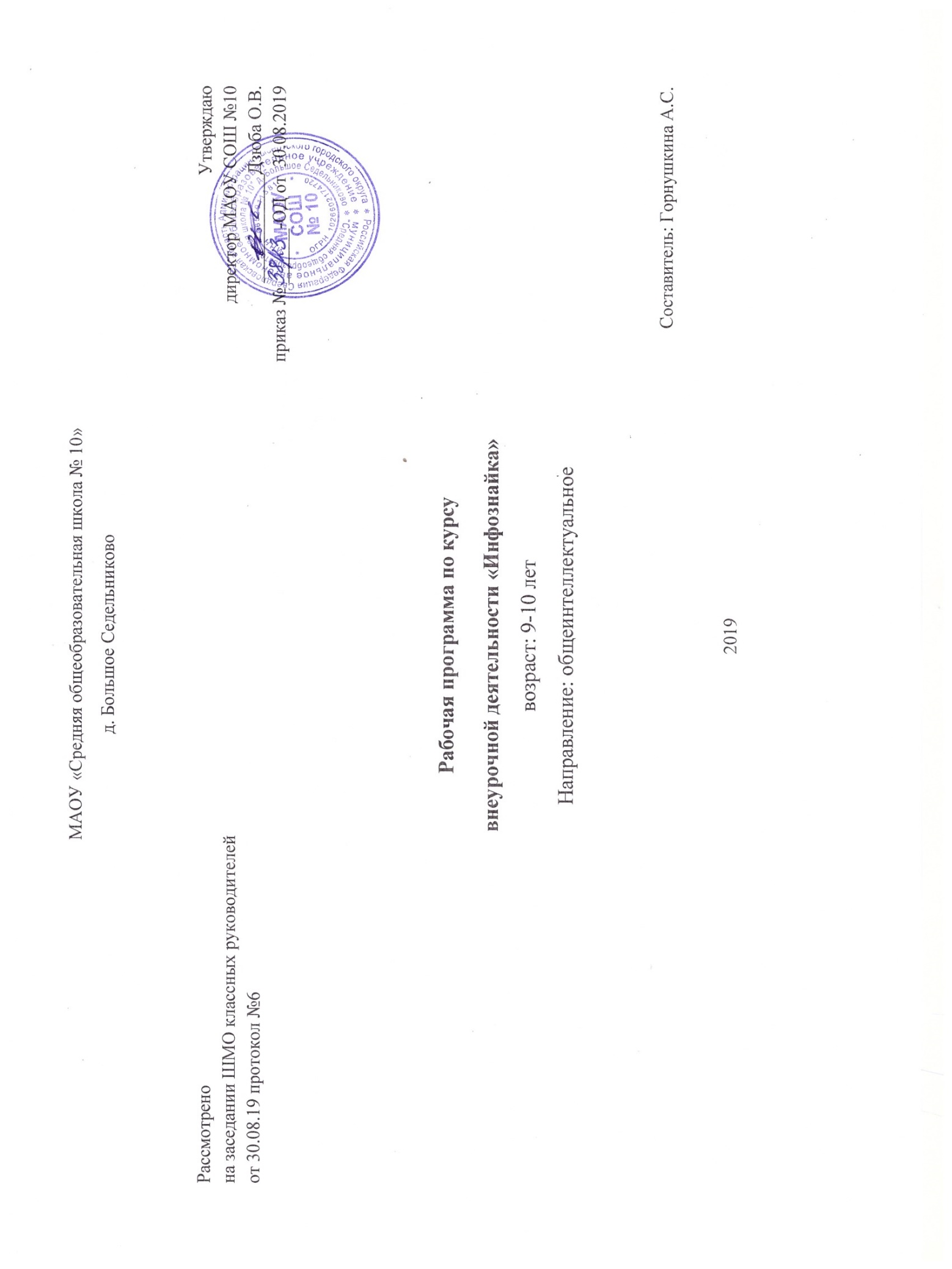 ПОЯСНИТЕЛЬНАЯ ЗАПИСКАИнформатика как динамично развивающаяся наука становится одной из тех отраслей знаний, которая призвана готовить современного человека к жизни в новом информационном обществе. «Информатика» как самостоятельная дисциплина является образовательным компонентом общего среднего образования. Вместе с тем, он пронизывает содержание многих других предметов и, следовательно, становится дисциплиной обобщающего, методологического плана.Задача обучения информатике в целом – внедрение и использование новых передовых информационных технологий, пробуждение в детях желания экспериментировать, формулировать и проверять гипотезы и учиться на своих ошибках.Простейшие навыки общения с компьютером должны прививаться именно в младших классах для того, чтобы на предметных уроках в средних классах дети могли сосредоточиться на смысловых аспектах. Обучающиеся в младших классах испытывают к компьютеру большое доверие и обладают психологической готовностью к активной встрече с ним. Общение с компьютером увеличивает потребность в приобретении знаний, продолжении образования.Цель данного курса: дать обучающимся начальные знания в области информатики, обучить их работе на компьютере в системной среде Open Office, текстовом редакторе, графическом редакторе.Задачи: дать школьникам представления о современном информационном обществе, о значении информации в жизни человека;познакомить школьников с видами и основными свойствами информации;формировать общеучебные и общекультурные навыки работы с информацией (формирование умений грамотно пользоваться источниками информации, правильно организовать информационный процесс);дать школьникам первоначальное представление о компьютере и современных информационных и коммуникационных технологиях;обучить учащихся пользоваться  программой  для работы с числовой, текстовой и графической информацией;развивать творческие и интеллектуальные способности детей, используя знания компьютерных технологий; приобщить детей  к проектно-творческой деятельности;формировать эмоционально-положительное отношение к  предмету;организовать досуг учащихся в свободное от учёбы время.Программа рассчитана на обучающихся 3-го класса.Количество часов-34.Основная форма реализации данного курса внеурочной деятельности – кружок 2. Результаты освоения курса внеурочной деятельностиПрограмма предусматривает достижение следующих результатов образования:Предметные результаты: учащийся должен знать: основное устройство компьютеразапускать и завершать компьютерные программы.выполнять основные операции при рисовании с помощью одной из компьютерных программ;выполнять основные операции при создании движущихся изображений с помощью одной из программ;выполнять основные операции при проектировании домов и квартир с помощью одной из компьютерных программвыполнять основные операции при создании компьютерных игр с помощью одной из программ;Личностные результаты: критическое отношение к информации и избирательность её восприятия;уважение к информации о частной жизни и информационным результатам других людей;осмысление мотивов своих действий при выполнении заданий с жизненными ситуациями;начало профессионального самоопределения, ознакомление с миром профессий, связанных с информационно-коммуникационными технологиями.Метапредметные результаты: Регулятивные УУДосвоение способов решения проблем творческого характера в жизненных ситуациях;формирование умений ставить цель - создание творческой работы, планировать достижение этой цели, создавать вспомогательные эскизы в процессе работы;оценивание получающегося творческого продукта и соотнесение его с изначальным замыслом, выполнение по необходимости коррекции либо продукта, либо замысла.познавательные УУД:поиск информации в индивидуальных информационных архивах учащегося, информационной среде образовательного учреждения, в федеральных хранилищах информационных образовательных ресурсов;использование средств информационно-коммуникационных технологий для решения коммуникативных, познавательных и творческих задач.коммуникативные УУД: создание медиасообщений, включающих текст, цифровые данные, записанные и созданные изображения и звуки, ссылки между элементами сообщения;подготовка выступления с аудиовизуальной поддержкой.учащийся должен знать: влияние технологической деятельности человека на окружающую среду и здоровье;область применения и назначение инструментов, различных машин, технических устройств (в том числе компьютеров);основные источники информации;виды информации и способы её представления;основные информационные объекты и действия с ними;назначение основных устройств компьютера для ввода, вывода и обработки информации;правила безопасного поведения и гигиены при работе с компьютером.Уметь:получать необходимую информацию об объекте деятельности, используя рисунки, схемы, эскизы, чертежи (на бумажных и электронных носителях);создавать, редактировать и сохранять тексты и изображения;осуществлять простейшие операции с файлами;запускать прикладные программы, редакторы, тренажёры;представлять одну и ту же информацию различными способами;осуществлять поиск, преобразование, хранение и передачу информации, используя указатели, каталоги, справочники, Интернет.представлять основные этические нормы, принятые в обществе; знать принципы этикета и главные правила хорошего тона; владеть основами психологической грамотности, необходимыми для успешного общения;уметь компетентно вести себя в бытовых и коммуникативных ситуациях, оценивать и корректировать поведение в соответствии с моральными нормами. Данный курс носит пропедевтический характер. К пропедевтическим элементам компьютерной грамотности относится умение работать с прикладным программным обеспечением. Программа курса состоит из четырех ступеней, фактически продолжающих друг друга.Рабочая программа рассчитана на 34 учебных часа из расчета 1 час в неделю. Формы занятийОсновными, характерными при реализации данной программы формами являются комбинированные занятия. Занятия состоят из теоретической и практической частей, причем большее количество времени занимает практическая часть.При проведении занятий традиционно используются три формы работы:демонстрационная, когда обучающиеся слушают объяснения педагога и наблюдают за демонстрационным экраном или экранами компьютеров на ученических рабочих местах;фронтальная, когда обучающиеся синхронно работают под управлением педагога;самостоятельная, когда обучающиеся выполняют индивидуальные задания в течение части занятия или нескольких занятий.Режим занятийЗанятия проводятся 1 раз в неделю.Содержание программы:Знакомство с компьютером. (5 ч.)Правила поведения и техника безопасности в кабинете информатики. Компьютерные программы. Основные устройства компьютера. Запуск и завершение работы программ.Создание компьютерных рисунков. (4 ч.)Компьютерная графика. Основные операции при рисовании: рисование и стирание точек, линий и фигур. Заливка цветом. Защита индивидуального творческого проекта (рисунка).Создание анимационных картинок. (8 ч.) Компьютерная анимация. Основные способы создания компьютерной анимации. Этапы создания анимации. Программирование, конструирование анимации. Выбор фона, предмета, персонажей анимации. Сохранение и редактирование анимации. Защита индивидуального творческого проекта (анимации).Работа с текстовой информацией. (8 ч.)Создание и редактирование текстового документа. Обзор пунктов вертикального меню программы. Исправление ошибок в текстовом документе. Вставка графики в текст. Варианты обтекания изображения текстом. Приемы работы с объектами.Работа с компьютерными презентациями (6 ч.)Создание слайдов. Обзор пунктов меню. Текстовая панель. Вставка и редактирование изображения. Вставка надписи на изображение. Дизайн слайдов. Обзор пункта меню «Дизайн». Анимация слайдов. Создание презентации на свободную тему.Обобщающее занятие. (1ч.)                                                            ТЕМАТИЧЕСКОЕ ПЛАНИРОВАНИЕПромежуточная аттестация покурсу внеурочной деятельности «Инфознайка»Оценивание успеваемости по курсу осуществляется в виде анализа каждойтворческой работы по составленным критериям.Критерии оценивания творческой работы .Предметные результаты (максимальное значение – 3 баллов)1.Знание фактического материала по теме2.Знание интерфейса программ и умение им пользоваться3.Знание источников информацииМетапредметные результаты (максимальное значение –7баллов)1.Умение выявлять проблему по ходу создания работы2.Умение формулировать цель, задачи творческой работы3.Умение объяснить какими средствами он воспользовался4.Умение выявлять причинно-следственные связи.5.Умение соотнести полученный результат с поставленной целью6.Умение находить требуемую информацию в различных источниках7.Владение грамотной, эмоциональной и свободной речью при защите ипрезентации своего продуктаВсего 10бЗачет  ставится при правильном выполнении обучающимся задания на 30% и более;( 3б и более)80% - 100%; (10б -8 б) -зачет, высокий уровень60% - 79%; (7б – 6б) зачет , повышенный уровень30% - 59%; (5б-3б) зачет, базовый уровень29 %. и ниже – ( 2б и ниже ) не зачет.ЛитератураМакарова Н.В. «Информатика» 3,4 классы. Учебник. 2011 г.Предметно-содержательный журнал «Современный урок: начальная школа», Факультатив по информатике «Развитие логического и алгоритмического мышления на уроках информатики в начальной школе». № 4,7,8  2010 г.Горячев А.В. Информатика и ИКТ (Мой инструмент компьютер). Учебник для учащихся 3 класса. – М.: Баласс, 2011 г.Горячев А.В. Информатика и ИКТ (Мой инструмент компьютер). Учебник для учащихся 4 класса. – М.: Баласс, 2011 г.Номера занятийНаименования разделов и тем                                        1. Знакомство с компьютером. (5 ч.)                                        1. Знакомство с компьютером. (5 ч.)1.Правила поведения и техника безопасности в кабинете информатики. 2.Компьютеры вокруг нас.3.Компьютерные программы.4.Основные устройства компьютера.5.Запуск и завершение работы программ.2. Создание компьютерных рисунков. (4 ч.)2. Создание компьютерных рисунков. (4 ч.)6.Компьютерная графика.7.Основные операции при рисовании. Рисование и стирание точек , линий, фигур.8.Основные операции при рисовании. Заливка цветом.9.Защита индивидуального творческого проекта (рисунка).3. Создание анимационных картинок. (8 ч.)3. Создание анимационных картинок. (8 ч.)10.Анимация. Компьютерная анимация11.Основные способы создания компьютерной анимации.12.Этапы создания анимации.13. Программирование анимации. 14.Конструирование анимации.15.Выбор фона, предмета, персонажей анимации.16.Сохранение и редактирование анимации.17.Защита индивидуального творческого проекта. (анимации)4. Работа с текстовой информацией. (8 ч.)4. Работа с текстовой информацией. (8 ч.)18.Создание и редактирование текстового документа.19.Обзор пунктов вертикального меню программы.20.Исправление ошибок в текстовом документе.21.Вставка графики в текст.22.Варианты обтекания изображения текстом.23.Приемы работы с объектами.24.Создание текстового документа на тему «Мой любимый праздник в году»25.Создание текстового документа на тему «Мой любимый праздник в году»5. Работа с компьютерными презентациями (7 ч.)5. Работа с компьютерными презентациями (7 ч.)26.Создание слайдов. Обзор пунктов меню. Текстовая панель.27.Вставка и редактирование изображения.28.Вставка надписи на изображение.29.Дизайн слайдов. Обзор пункта меню «Дизайн».30.Анимация слайдов.31.Создание презентации на свободную тему.32.Создание презентации на свободную тему.33.Обобщающее занятие. Подведение итогов.